AGENDACalifornia Off-Road Vehicle Association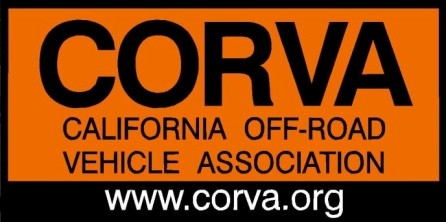 Board of Directors Meeting Conference, Mar. 23, 2020, 7:00 PMPhone Number: (712) 775-8968• Access Code: #104206Call to Order - 7:00 PMRoll Call & Welcome Guests: Meeting called to order 7:04pmBOD: Amy Granat, Bruce Brazil, Diana Mead, Mike Moore, Charlie Lowe, Bob Ham, Bruce Whitcher, Vinnie Barbarino, Ken Clarke, Jim Woods, Ed Stovin, Lori Lewis	Absent: Wayne FordGuests: Spencer Norton, Beth Newman, Jared MacLeod, Butch Meyner, Steve Howard, Terry Work, David Cundy, Roberta Woods, Lance, Jarrod Dike, Ken OyerReview Agenda: modify as necessaryPart 1: AdvocacyCritical & Legislative Issues; Events, Reports from the FieldPresidents report: It’s been an interesting time, people are preoccupied. State Parks are open, and people can still get out. Friends of Oceano Dune won a lawsuit that says that the requirement for an operating permit is illegal because CEQA was not done. One of the SLO Supervisors is in trouble, the Scripps Report is good for the Dunes, and the house of cards may be falling down. We need to start recruiting our replacements, and teaching younger people how to carry on with CORVA. Thanks to Jared and others for helping. Managing Directors report: We do have comp booths at the SSSS and ORE next year. We have continued working on bills, especially our reciprocity bill. We are looking for more supporters for our bill. We are also supporting other pieces of legislation while we are working on the OHMVR Commission bill. The last OHMVR Commission meeting we successfully presented our report on the mismanagement of the OHMVR Division and SVRA Oceano Dunes: the Scripps Report has been released, which shows preliminary results that OHV recreation does not have a correlation to the PM 2.5. Jared: everything is kind of at a standstill, but there is a lot of orange fencing that went up in the park. Technically, the park is still on a deadline for the PWP. Will Harris gave a great presentation, and his back and forth with the scientific advisory group was great. The 48-acre closure was not legit. I am concerned that people are distracted. Friends of Oceano Dunes won their lawsuit, which is big. Carnegie SVRA vs Connolly Ranch lawsuit: Bruce Brazil: I’ve been following the documents for the court case, and basically the trial was over and it was decided in the favor of State Parks. The Connelly’s requested a retrial and asked to put aside the jury’s decision, which was denied by the judge. The AG’s office submitted a bill for over $300,000 to the Connolly Ranch. New legislation: Bob: we’re looking at 6 bills, and 3 of them deal with Carnegie. Glazer technically has 3 bills, including the continuation of SB 767 from last year. The 2 Senate bills will be consolidated, and the Assembly bill is essentially the same from last year, which is technically a violation of Legislative rules. The OHMVR Commission bill was supposed to be the product of the stakeholder group, but the language has been substantively changed. There is a bill for Needles to extend mixed use on highways, similar to the Inyo County bill. The reciprocity bill hopes to stop states from moving in that direction, and go back to the same way it’s always been. Ed’s OHV Celebration with Friends of Jawbone, postponed: Terry Work: El Mirage Celebration was delayed as well, and hopefully the new date will be determined at the next Friends of Jawbone meeting. There is a monument being made to Ed at both Jawbone and El Mirage. The dedication may be held up, but the monuments are being built. Moose Anderson would have been a great event, hopefully the new date we will have as much representation.Additional field reports, North and South: Bruce Brazil – I asked about Clear Creek at the last OHMVR Commission meeting, and Will Harris forwarded me the last air pollution report for Clear Creek. The report said that Clear Creek could be reopened with some mitigations. Vinnie: since the last meeting, we attended 2 events. Also, the OHV Trust Fund grant comments period is now open from March 3rd to May 4th. TDS event – Mike Moore and Charlie came to help. This year the event and base camp was not on state parks land, but in Salton City. A lot of vendors were there, and Friday was really busy. We need new store items. Charlie: 4-Wheeler Adventure Expo was a great event. We didn’t know what to expect, but the show did really well. Overlanders are here to stay. Almost 80% of the people didn’t know about CORVA. It’s really important that we keep going to these events to let them know what CORVA is doing. Jared: we have a lot of new business sponsors and these are small businesses. Some of these guys are really suffering, and we’re trying to contact all of them and asking them about business, asking them if there’s anything we can do to help them. We’ve put out sales promos for these businesses for IG, and then it’s posted on Facebook and the website. Terry: we need more information out on social media. Diana: parking lots have just been closed at State ParksApr. 30 - May 1, OHMVR Commission meeting postponed: no new date.Guest comments and questions: How are the elections in the Annual Meeting going to be handled.CORVA annual meeting: have to figure out how we will vote, what positions are up for electionCORVA 50th Anniversary: postponed, due to the postponement of Moose Anderson DaysPart 2: CORVA Business ItemsCORVA Treasurer’s report:  Mike Moore (financial reports to be sent by e-mail): the accountant has been contacted and our taxes are being preparedCORVA: Approve Meeting Minutes: Vinnie made a motion, Amy seconded: January meeting minutes approved. Vinnie made a motion to approve, Amy seconded to approve minutes from November 2019 and February 2020, motion passed.Adjourn, no later than 9:00 pm; Motion to adjourn made by Bruce Brazil, seconded by Vinnie, meeting adjourned at 8:59Next CORVA BOD Conference Call: Apr. 27, 2020, 7:00pm